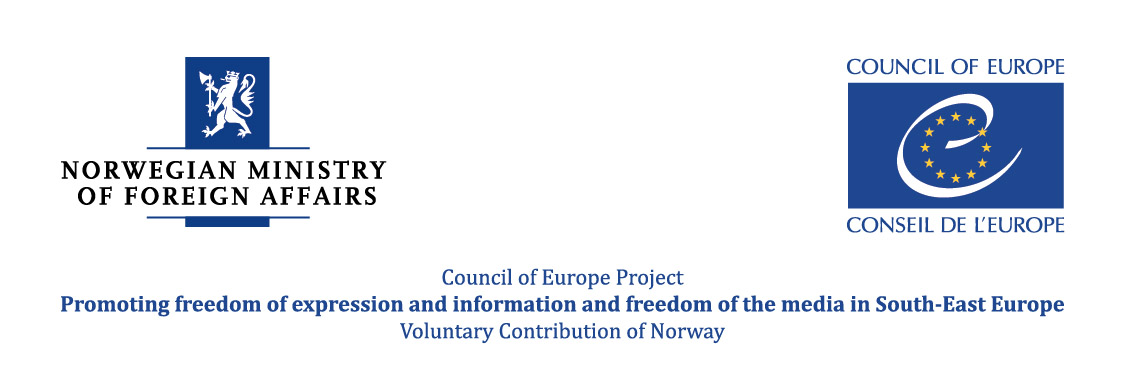 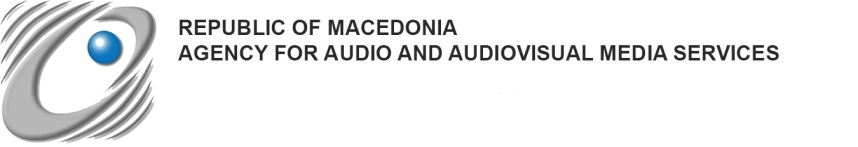 AGENDARegional ConferenceTransparency in Media Ownership and Preventing Media Concentration 25-26 September 2014
Hotel Holiday Inn, Skopje09.00 – 09.30	Introductory remarks Marta Arsovska-Tomovska, Deputy Minister, Ministry of Information Society and AdministrationZoran Trajchevski, Acting Director, Agency for Audio and Audiovisal Media ServiceLejla Dervišagić, Programme Manager, Media Division, Directorate General of Human Rights and Rule of Law, Council of Europe, StrasbourgModerator:			Maja Stojanović, Project Officer, Council of Europe09.30 – 10.00	Transparency in Media Ownership and Preventing Media Concentration: New Media Environment Challenges and Open Issues 				Jean-François Furnémont, former chairman of EPRA and former Director General at Belgium regulatory authority 10.00 – 11.15				Brief presentations of the legal framework and current practices for ensuring transparency in media ownership and preventing media concentration in South-East Europe countries (participants from each country present experience of their country for maximum 20 minutes)		Moderator:				Lejla Dervišagić, Council of Europe11.15 – 11.45				Coffee Break11.45 – 13.00			 Continuation: Brief presentations of the legal framework and current practices for ensuring transparency in media ownership and preventing media concentration in South-East Europe countries (participants from each country present experience of their country for maximum 20 minutes)13.00 – 14.30			Lunch14.30 – 15.30	Discussion15:30-16:00	Experiences and practices from implementing the anti-concentration measures and measures for protecting competition at the media markets: GermanyBernd Malzanini, Head of Division, Commission for media concentration, Die medienanstalten – KEK, German regulatory authority16:00 – 16:30	Experiences and practices from implementing the anti-concentration measures and measures for protecting competition at the media markets: Croatia Damir Hajduk, Member of the Council, Agency for Electronic Media, Croatia 16:30 – 18:00			Panel discussion. 
				Possible topics for discussion:Legal framework development Legislation implementation Actions to be undertaken in case of hidden ownership Market competition protection mechanisms  Difficulties when applying the rules regulating media concentration Moderator:			Jean-François Furnémont, Council of Europe Expert09.00 – 10.00	Media ownership and media concentration – legislation challenges, experiences and practices 	Peggy Valcke, Professor of Law, KU Leuven, Faculty of Law10.00 – 11.00	Panel Discussion 11.00 – 11.30				Coffee Break11.30 – 11:45			Media ownership and its impact on integrity of the media 				and journalism – conclusions and recommendations based 				on the research conducted by the SEE Media Observatory				Biljana Petkovska, Director of Macedonian Institute for 					Media, SEE Media Observatory partner11.45 – 12:30			Discussion/ conclusions/future steps Moderator:			Lejla Dervišagić, Council of Europe12.30 – 14.00			Lunch/End of the Conference25 September 2014 –Thursday 26 September  2014 - Friday 